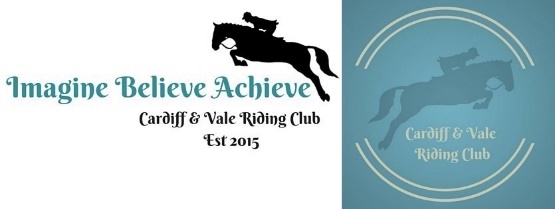 Cardiff & Vale Riding ClubMembership Application Form 2020Member’s details Parent/Guardian details (Please note a responsible adult should accompany a junior at all events)LessonsAre you interested in lessons/clinics? Please tick:Competing for the ClubAre you interested in competing for the club at British Riding Club events (team or individual)? If yes which discipline and to what height/level? When representing the Club at BRC events competitors or an accompanying adult must be available to assist with volunteer duties. Competitors should also note that in representing the club, in the event of qualifying some travel may be required to attend championships. The club will as far as it can provide advance notice of the dates and location of competitions and championships. Information is also available on the BRC webpages: https://www.bhs.org.uk/enjoy-riding/british-riding-clubsClub EventsThe Club arranges events throughout the year and all members are expected to volunteer to help at least once each membership year. Please indicate below your preferred date for volunteering:As a member of Cardiff and Vale Riding Club you may expect to receive information about the Club, your membership and events. We will also share your personal details with the British Riding Club at the British Horse Society. Your membership card will be issued direct by BRC. Photographers may take pictures at club (or BRC events) which may be used for publicity on our website or Facebook page. If you do not want your pictures taken, please speak with the photographer on the day.I agree to join Cardiff & Vale Riding Club and to abide by the Club rules at all times. I enclose the membership fee of £35.Please make cheques payable to Cardiff & Vale Riding Club and post your form and fee to:Membership Secretary, Wrinstone Farm, Wenvoe, CF5 6BDPayment can be made by BACS to: Sort Code: 40 16 15; Account Number 44124391 If paying by BACS, please write a note on the back of this form with the date and time of payment and we will check the Club Bank account to verify. Please ref your erence payment with your name and MEMBS.Members first name:Surname:Date of birth (if under 18):Member’s address:Postcode:Tel:EmailEmergency contact name:TelephoneName of parent/guardian:Surname:Address:Postcode:Tel:EmailFlatworkJumpingShowingCross CountryDressageShow JumpingCombined TrainingArena TrialsCross CountryOne day Event07 Dec 201916 Feb202014 Mar 202007 June 202002 Aug 202018 Oct 202012 Dec 2020SJDRWHSJDRSJSJSigned (member):Date:Signed (parent/guardian - under 16s):Date: